511999-69 RUS/UA	D25980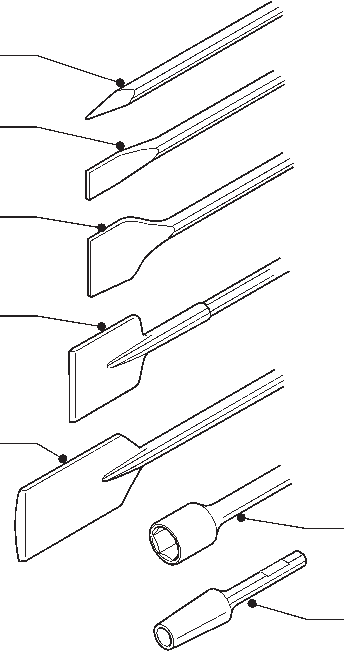 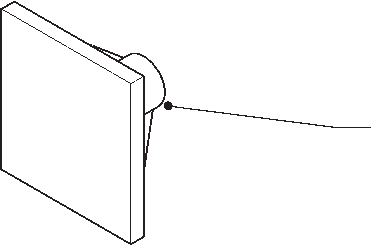 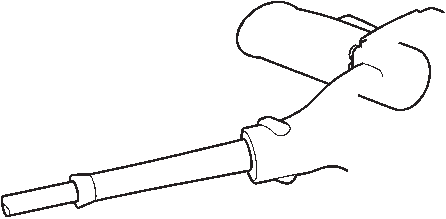 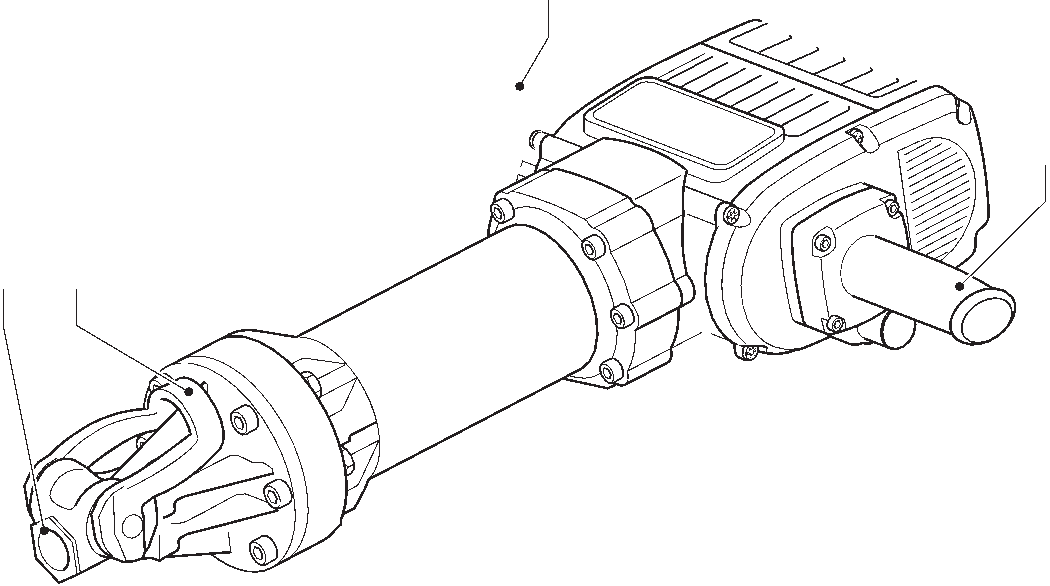 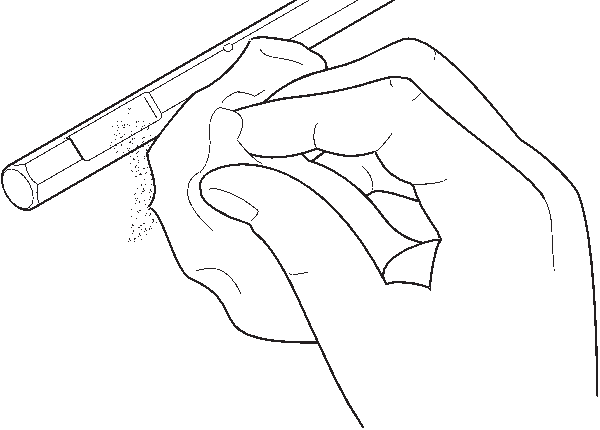 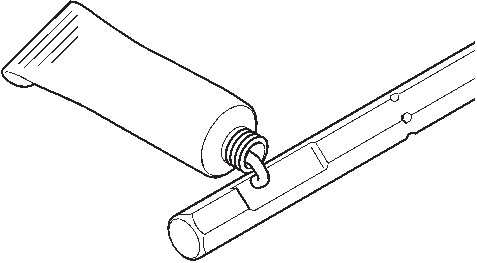 2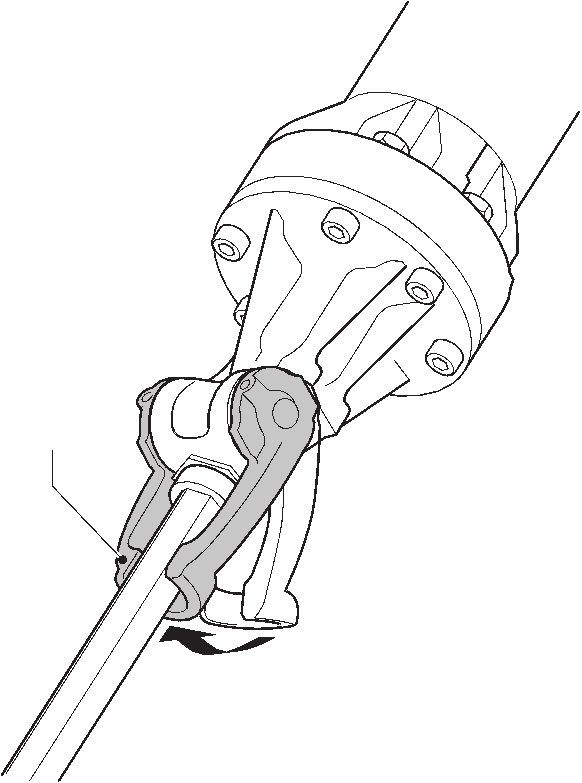 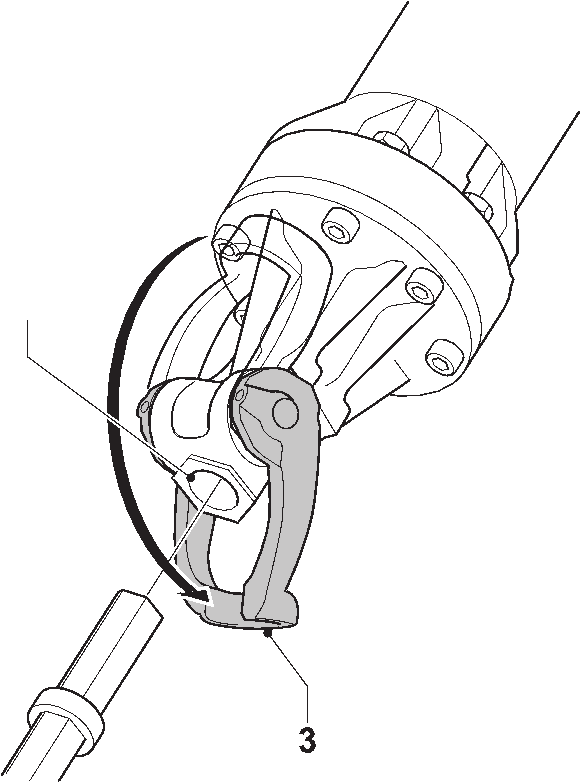 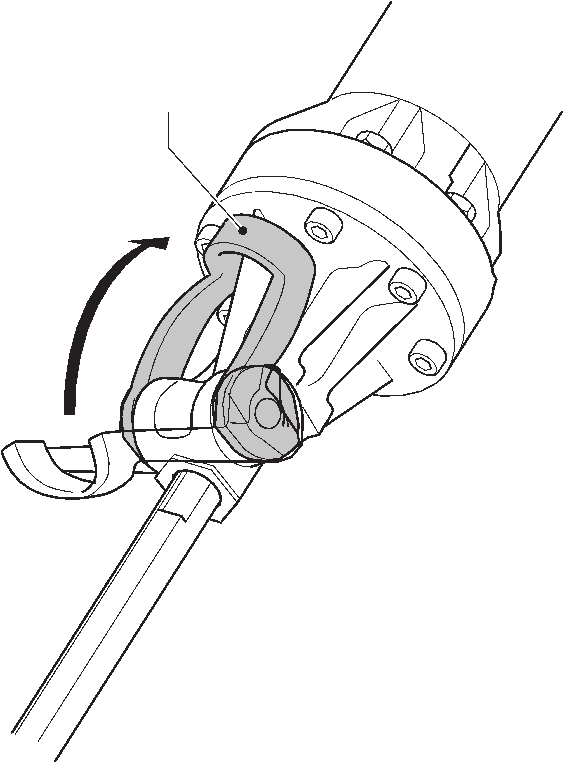 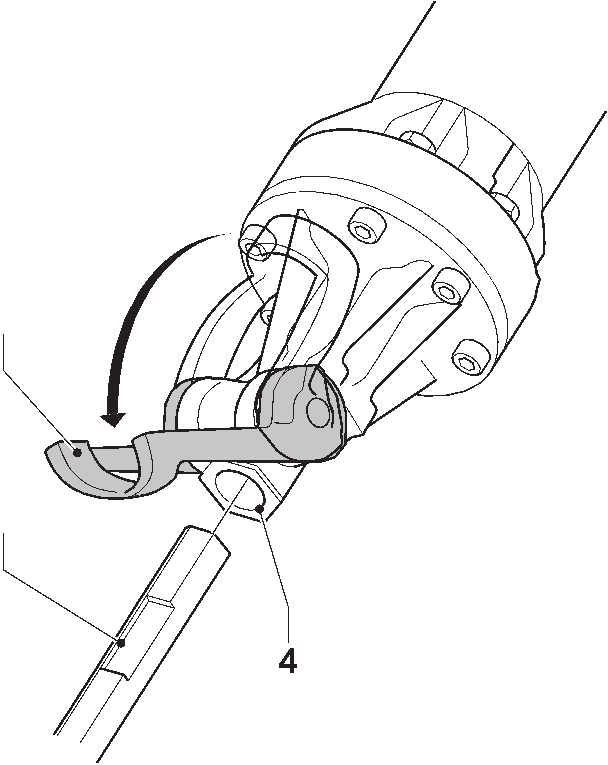 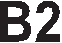 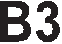 3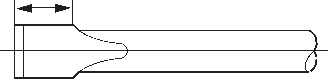 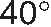 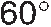 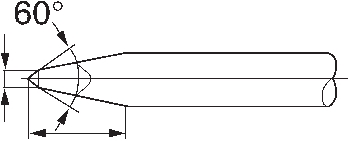 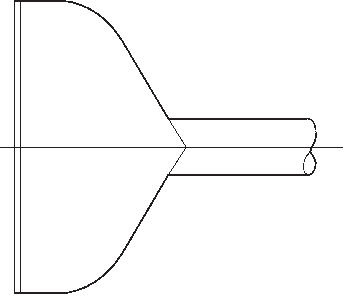 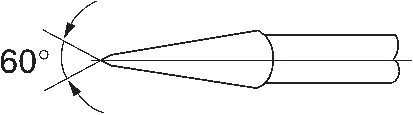 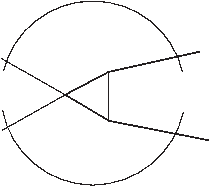 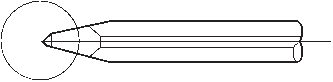 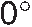 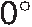 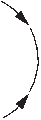 4D25980!D	EWALT. ,,, .•,.D	EWALT	(. 1 2) .                                                                                  D25980220 … 240 50D259808,9/15,8, ,,.. 11 22000/1800-1	870 6828313 4(. 2) 28.:230 10 ,:!, ,!.5	(DT6927) 6	(DT6929) 7       (DT6932) 8       (DT6928) 9        (DT6934) 10	(DT6933) 11(DT6935) 12	(DT6936)!,„	“:1	.1 1•	,	,(2) .5, .. ,DEWALT ,	.. ,•	.,	..                                                                                  •               , ,(. 2):•.		. ,                                                                        •         ,, .DEN 60745 ,.,,(. ).•EWALT	••••••(13) .(4)., (3)., (3):.(4). ,(3). ,. 1,5	2.	,,,	. .                                                                               •       ,(3) ...28 , (. 1 … 3)	.,	28.	•.		. ,                                                                              •,	DEWALT,	.6• ,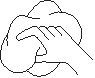 .20 … 30 . ,,.	.(. )•	 , (1).•	,.	,., (. )•. ,.. •. •(2)	.	•.... :-	(14)-	(15) D	EWALT	-	(16).. •. ,200 ,D	EWALT.. ,.,..,DEWALT. •..7.	,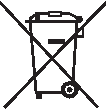 . .D		EWALT ,. .2000/14/ ( 12, III, 10):L	()	104 () LWA ()                     110 ()31 , 2000 (230 )/1800 (115 ), nA04012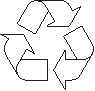 0 = 870/.	,TÜV Rheinland Product and., .D	EWALT. ,, .Safety GmbH (TRPS) Am Grauen Stein 1D-51105 Köln Germany,EN 60745-1 EN 60745-2-6:LA	93 ()	1 1.:EN 50144	5,4 /	2,DEWALT , .,DEN 60745-1 EN 60745-2-6	6,6	1 /	2 1EWALT	EN 12096: 1,5 /	2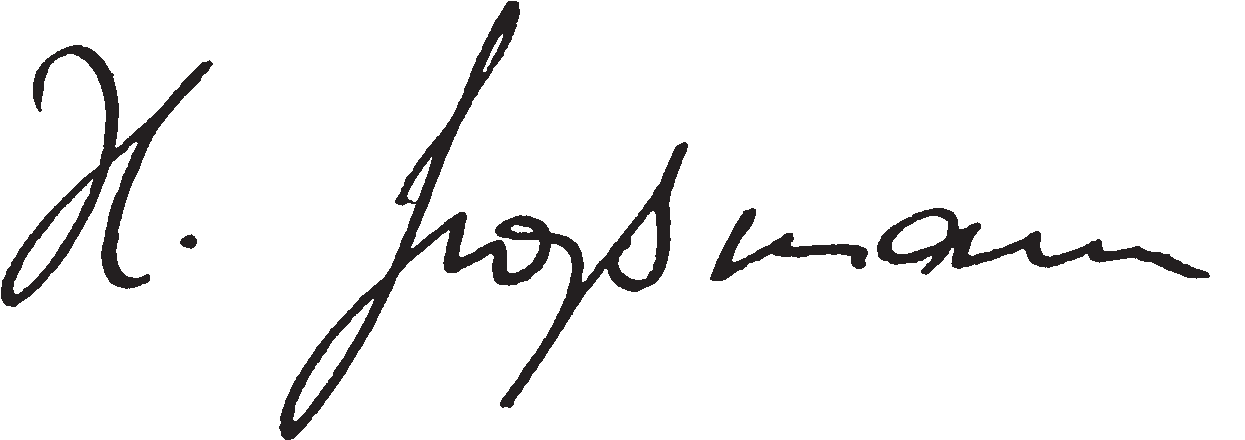 : w	ww.2helpU.com.D25980 DEWALT	,(Horst Großmann)DEWALT, Richard-Klinger Straße 11 D-65510, Idstein, Germany 9/200698/37/,89/336/, 73/23/, 86/188/, 2000/14/, EN 60745-1, EN 60745-2-6, EN 55014-2, EN 55014-1, EN 61000-3-2 EN 61000-3-3.8.,,, ,!.., /.	.!,.!.., .	,„	“	.(	)() .	!1.! ... .,,.	!	, .         ,                                                                               ,, ,	.,	3.!	. , , ,, .	..	,!.2. . .., !. .. !.	, ,!	,. ..	.9.,		/ !,,	!,.	. .                                                                                 ., !, !. .	!, !		. .! ..		, .. ,	,,		. !,	..	. .                                                                                 .! , ,!.,	.	,.4.. .	.!5.!.,		. ..	,! !. .10••		-,. •	,,,. •. •......	:•		-	, , ,.	. •	,,,	, ..	:•	-	. -,                                                                              . -      ,.	,•                                                                                          / . , .                                                                       -     ,•		. . ,,. •.•		16 .•	.. •,.. •..11!8.: 8.1.	,:8.1.1.	-1.	-. 1.1.-.	-,. -,. 1.2.,.. 1.3.. 2.-, , ” ”.3.12 .,, .4..5.	12. 8.1.2.	,.8.1.3		-.8.1.4. . 8.1.5., , ,,	, ,.8.1.6.		, ,. 8.1.7., , ,, ,.8.2.                , ,. 8.3.	,,,,,	, , , ,, , , . . .8.4.	, ,., : ,,.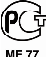 6.	 - 5	(-,” ”).7.	03,.,, 40, 65510 , .2008.zst00095473 - 23-02-200912D25980 - - - - A	DEMOLITION HAMMER 1© 13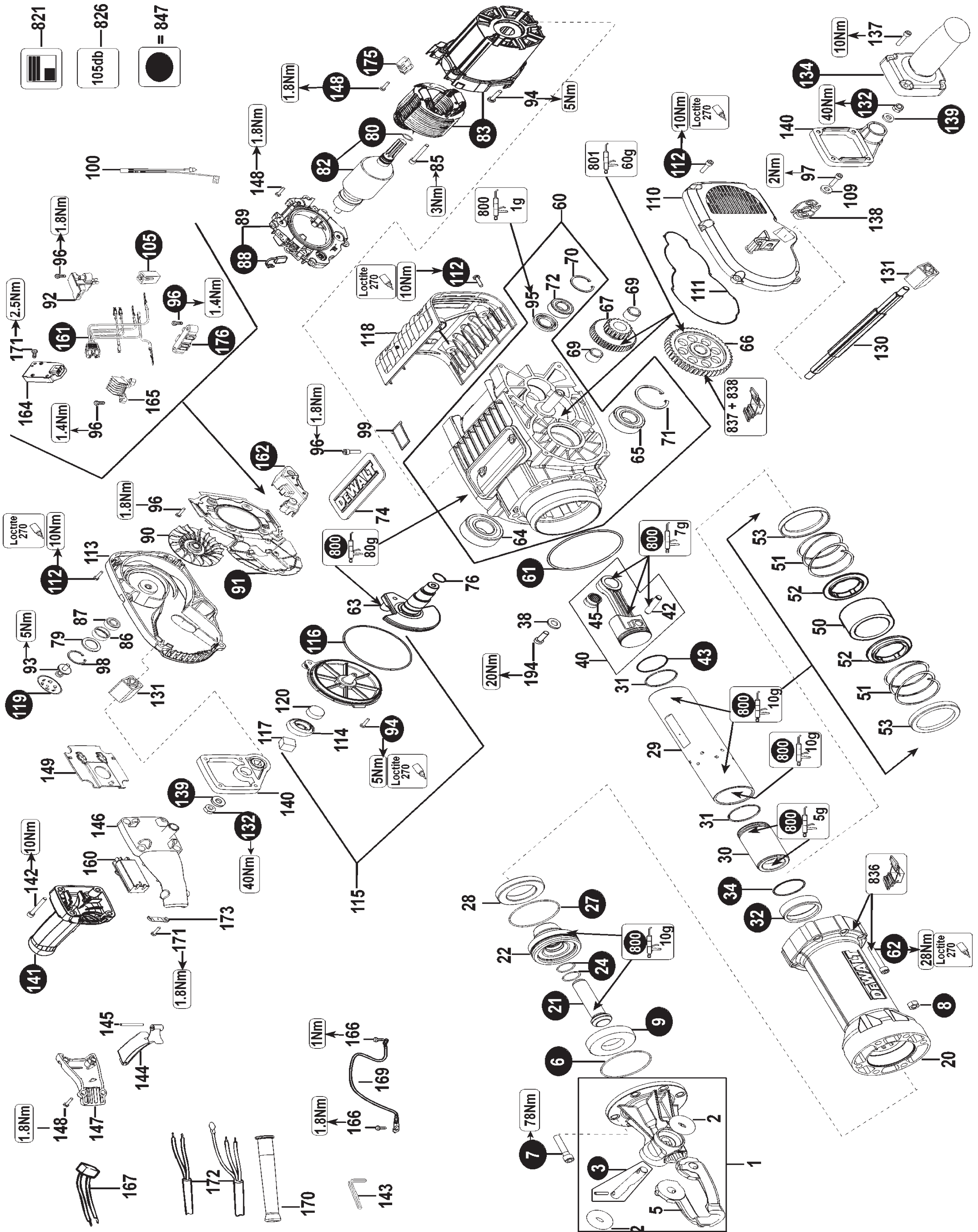 141516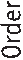 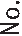 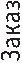 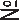 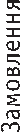 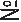 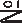 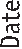 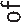 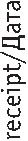 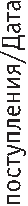 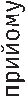 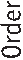 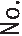 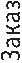 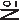 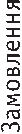 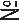 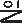 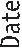 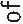 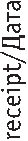 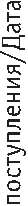 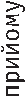 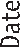 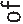 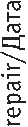 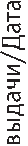 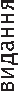 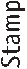 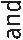 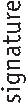 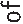 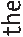 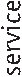 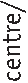 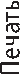 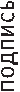 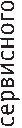 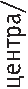 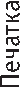 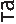 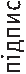 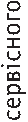 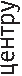 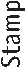 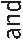 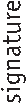 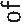 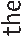 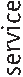 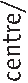 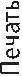 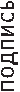 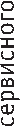 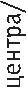 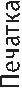 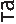 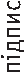 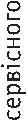 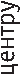 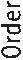 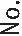 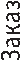 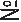 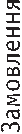 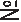 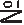 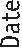 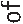 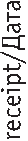 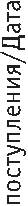 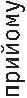 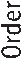 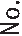 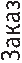 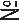 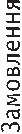 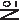 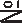 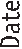 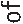 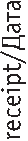 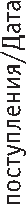 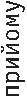 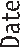 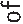 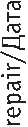 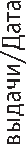 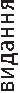 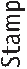 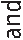 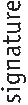 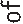 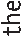 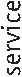 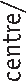 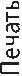 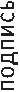 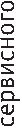 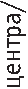 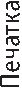 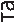 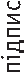 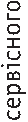 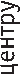 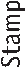 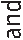 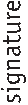 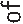 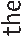 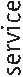 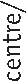 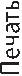 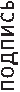 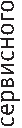 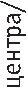 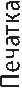 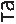 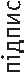 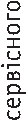 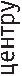 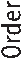 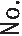 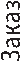 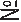 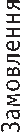 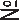 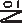 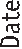 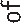 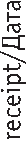 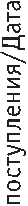 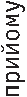 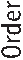 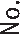 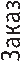 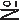 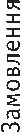 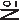 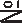 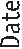 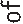 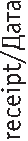 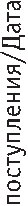 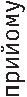 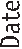 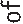 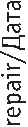 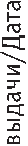 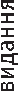 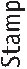 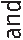 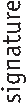 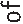 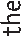 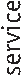 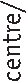 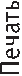 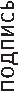 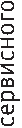 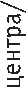 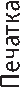 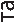 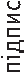 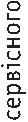 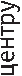 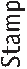 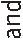 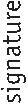 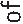 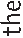 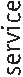 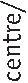 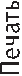 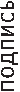 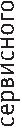 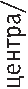 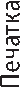 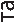 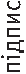 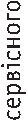 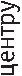 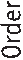 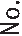 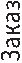 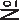 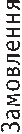 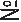 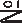 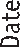 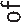 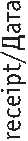 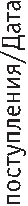 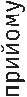 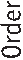 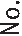 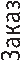 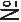 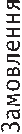 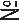 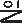 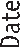 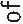 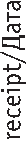 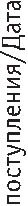 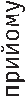 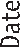 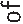 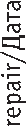 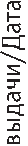 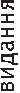 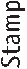 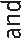 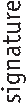 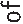 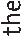 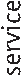 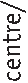 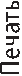 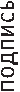 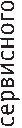 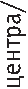 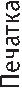 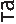 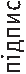 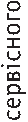 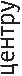 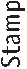 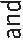 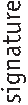 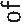 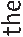 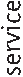 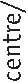 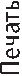 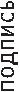 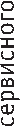 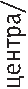 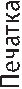 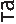 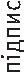 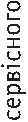 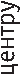 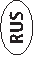 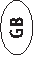 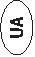 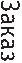 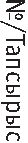 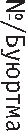 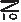 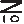 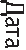 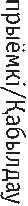 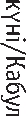 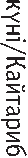 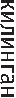 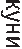 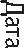 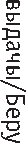 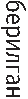 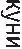 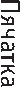 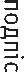 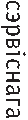 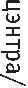 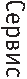 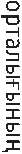 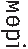 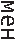 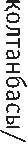 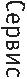 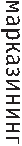 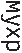 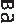 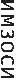 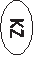 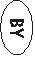 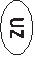 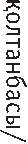 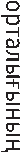 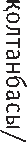 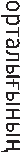 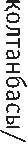 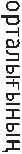 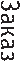 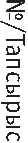 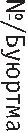 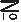 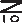 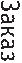 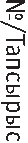 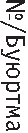 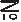 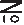 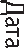 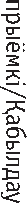 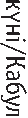 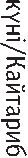 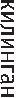 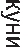 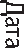 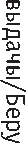 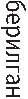 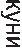 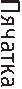 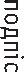 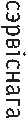 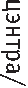 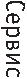 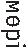 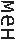 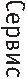 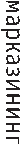 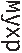 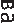 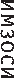 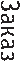 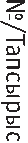 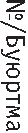 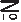 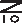 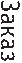 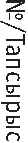 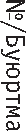 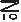 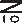 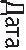 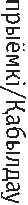 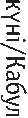 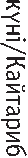 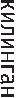 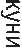 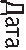 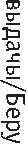 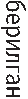 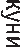 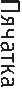 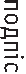 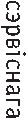 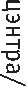 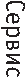 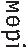 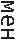 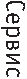 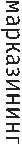 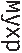 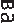 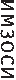 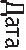 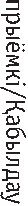 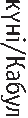 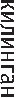 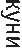 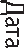 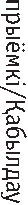 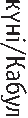 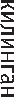 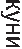 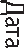 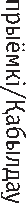 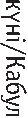 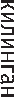 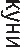 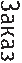 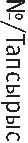 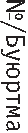 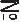 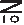 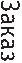 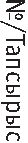 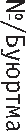 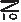 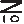 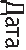 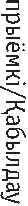 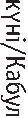 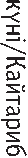 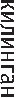 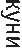 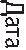 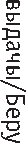 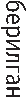 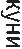 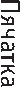 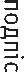 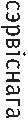 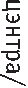 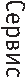 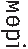 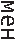 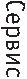 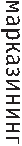 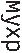 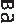 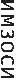 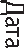 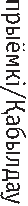 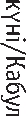 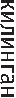 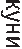 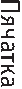 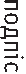 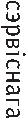 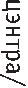 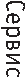 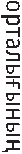 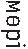 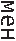 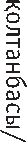 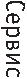 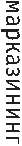 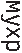 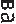 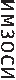 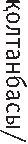 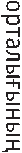 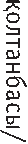 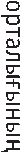 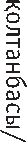 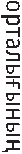 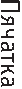 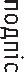 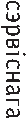 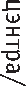 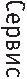 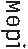 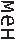 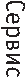 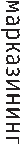 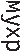 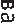 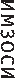 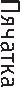 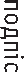 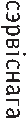 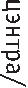 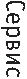 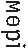 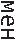 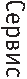 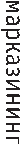 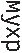 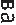 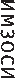 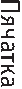 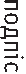 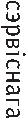 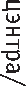 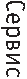 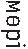 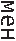 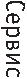 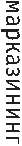 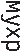 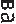 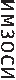 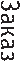 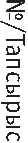 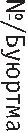 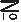 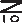 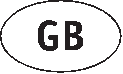 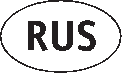 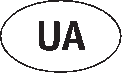 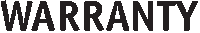 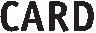 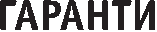 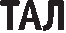 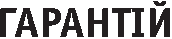 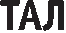 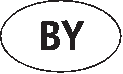 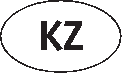 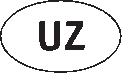 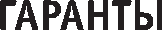 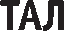 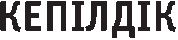 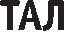 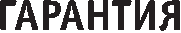 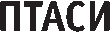 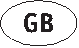 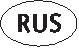 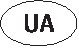 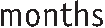 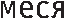 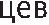 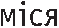 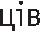 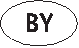 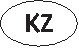 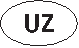 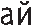 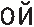 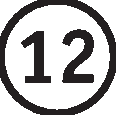 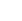 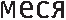 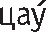 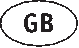 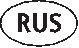 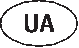 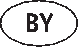 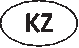 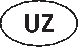 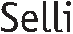 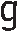 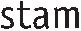 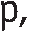 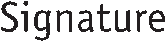 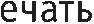 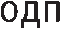 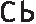 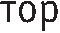 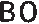 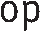 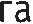 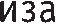 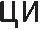 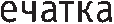 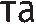 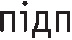 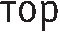 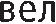 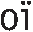 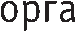 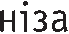 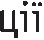 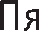 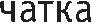 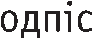 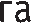 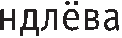 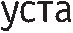 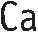 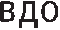 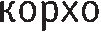 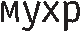 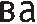 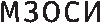 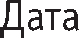 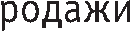 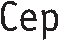 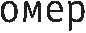 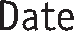 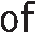 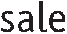 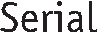 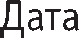 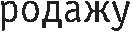 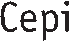 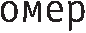 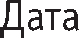 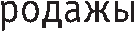 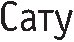 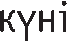 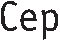 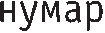 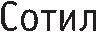 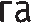 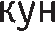 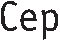 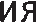 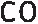 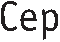 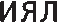 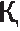 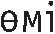 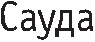 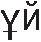 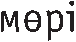 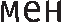 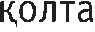 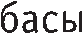 АВТОРИЗОВАННЫЕ СЕРВИСНЫЕ ЦЕНТРЫ DEWALTRUS, 121471, . , . e, . 3, . 1, 04073, . , . C, 33-UA	KZ, 050060, . , . , . 155/1.: (495)	444 10 70	.: (044)	581 11 25 737 80 41.: (727)	250 21 21244 64 44BY, 220015, . , . , . 22, . 1GE, 0193, . , ., . 12.: (37517) 251 43 07	.: (99532) 33 35 86 251 30 72DEWALT .: (495) 258 39 81/2/3, : (044) 507 05 17http://www.dewalt.ru(),	(a)/(), ´ ()/¿	¿ν	Ϟ	Χ	Χ	Ο¿(), ()/ Χ, /͚	,	“n nn/ nu non/ n nn/ mn	ί Χma/ auu uuN024950